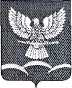        АДМИНИСТРАЦИИ НОВОТИТАРОВСКОГО       СЕЛЬСКОГО ПОСЕЛЕНИЯ ДИНСКОГО РАЙОНА                            РАСПОРЯЖЕНИЕот 01.03.2018                                                                                       № 07-рлОб утверждении Плана мероприятий по осуществлению администрацией Новотитаровского сельского поселениявнутреннего муниципального финансового контроля всфере бюджетных правоотношений и в сфере закупок вотношении подведомственных муниципальных учрежденийи муниципального унитарного предприятия на 2018 годВ соответствии с Федеральным законом от 08.05.2010 № 83-ФЗ «О внесении изменений в отдельные законодательные акты Российской Федерации в связи с совершенствованием правового положения государственных (муниципальных) учреждений», Федеральным законом от 05.04.2013 № 44-ФЗ «О контрактной системе в сфере закупок товаров, работ, услуг для обеспечения государственных и муниципальных нужд», с постановлением администрации Новотитаровского сельского поселения Динского района от 15.02.2018 № 65 «Об утверждении регламента исполнения финансово-экономическим отделом администрации Новотитаровского сельского поселения Динского района муниципальной функции по внутреннему муниципальному финансовому контролю в сфере бюджетных правоотношений и в сфере закупок», в целях обеспечения правомерного, целевого, эффективного использования средств местного бюджета, а также средств, полученных от приносящей доход деятельности, осуществления финансового контроля и выявления нарушений бюджетного законодательства Российской Федерации, проверки соблюдения обоснования начальной (максимальной) цены контракта, цены контракта, заключаемого с единственным поставщиком (подрядчиком, исполнителем), включенной в план-график, при осуществлении отдельных закупок, в деятельности подведомственных администрации Новотитаровского сельского поселения муниципальных учреждений и муниципального унитарного предприятия:Утвердить План мероприятий по осуществлению администрацией Новотитаровского сельского поселения внутреннего муниципального финансового контроля в сфере бюджетных правоотношений и в сфере закупок в отношении подведомственных муниципальных учреждений и муниципального унитарного предприятия на 2018 год (Приложение).2.	Контроль за исполнением настоящего распоряжения оставляю за собой.3.	Распоряжение вступает в силу со дня подписания.Глава Новотитаровского сельского поселения							С. К. Кошман							ПРИЛОЖЕНИЕ							к распоряжению администрации							Новотитаровского сельского 							поселения Динского района							от _________ 2018 г. № ______ПЛАНмероприятий по осуществлению администрацией Новотитаровского сельского поселения внутреннего муниципального финансового контроля в сфере бюджетных правоотношений и в сфере закупок в отношении подведомственных муниципальных учреждений и муниципального унитарного предприятия на 2018 годНачальник финансово-экономического отдела							А. А. Кожевникова№ п/пПроверяемое учреждениеМероприятияДата проведенияОтветственные123451МБУК «Библиотечное объединение» 1.Проверка табелей учета рабочего времени, приказов;2.Проверка наличия должностных инструкций;3.Проверка наличия трудовых книжек;4.Проверка целевого использования субсидий;5.Проверка выполнения плана Финансово-хозяйственной деятельности;6.Проверка отчета о выполнении муниципального задания.7. Проверка осуществления закупок товаров, работ и услуг для обеспечения нужд учреждения.мартНачальник финансово-экономического отдела Кожевникова А. А.;Грекова С. И. –специалист 1 категории финансово-экономического отдела2МУП «Коммунальник» Новотитаровского сельского поселения1.Проверка табелей учета рабочего времени, приказов;2.Проверка наличия должностных инструкций;3.Проверка наличия трудовых книжек;4.Проверка осуществления закупок товаров, работ и услуг для обеспечения нужд предприятия.апрельНачальник финансово-экономического отдела Кожевникова А. А.;Грекова С. И. –специалист 1 категории финансово-экономического отдела3МБУК «Культурно-досуговое объединение»1.Проверка табелей учета рабочего времени, приказов;2.Проверка наличия должностных инструкций;3.Проверка наличия трудовых книжек;4.Проверка целевого использования субсидий;5.Проверка выполнения плана Финансово-хозяйственной деятельности;6.Проверка отчета о выполнении муниципального задания.7. Проверка осуществления закупок товаров, работ и услуг для обеспечения нужд учреждения.июньНачальник финансово-экономического отдела Кожевникова А. А.;Грекова С. И. –специалист 1 категории финансово-экономического отдела4МБУ «Олимп»1.Проверка табелей учета рабочего времени, приказов;2.Проверка наличия должностных инструкций;3.Проверка наличия трудовых книжек;4.Проверка целевого использования субсидий;5.Проверка выполнения плана Финансово-хозяйственной деятельности;6.Проверка отчета о выполнении муниципального задания.7. Проверка осуществления закупок товаров, работ и услуг для обеспечения нужд учреждения.июльНачальник финансово-экономического отдела Кожевникова А. А.;Грекова С. И. –специалист 1 категории финансово-экономического отдела5МКУ «Централизованная бухгалтерия Новотитаровского сельского поселения»1.Проверка табелей учета рабочего времени, приказов;2.Проверка наличия должностных инструкций;3.Проверка наличия трудовых книжек;4.Проверка выполнения бюджетных смет5.Проверка осуществления закупок товаров, работ и услуг для обеспечения нужд учреждения.сентябрьНачальник финансово-экономического отдела Кожевникова А. А.;Грекова С. И. –специалист 1 категории финансово-экономического отдела6МКУ «По обеспечению хозяйственного обслуживания органов местного самоуправления»1.Проверка табелей учета рабочего времени, приказов;2.Проверка наличия должностных инструкций;3.Проверка наличия трудовых книжек;4.Проверка выполнения бюджетных смет.5.Проверка осуществления закупок товаров, работ и услуг для обеспечения нужд учреждения.октябрьНачальник финансово-экономического отдела Кожевникова А. А.;Грекова С. И. –специалист 1 категории финансово-экономического отдела